A C A D E M I A   R O M Â N ĂŞCOALA DE STUDII AVANSATE A ACADEMIEI ROMÂNEȘCOALA DOCTORALĂ ISTORIE ȘI ARHEOLOGIEFIȘA DE ÎNSCRIEREInstitutul ________________________________________________________Domeniul________________________________________________________Forma de pregătire cu frecvență, „cu stipendiu/fără stipendiu” ______________1 La înscriere sau la modificarea datelor personale (după caz)2 Acolo unde este cazul (de exemplu: familie monoparentală)3 Sau alt cod de identificare personală, pentru candidații străini4 Numai pentru candidații străini5 Poate să nu fie declarată6 Se aplică doar candidaților cu o situație socială specială7 Numai pentru candidații români (poate să nu fie declarată)8 Numai pentru candidații români9  Numai pentru candidații străini10 Se solicită și pentru studenții străini11 Documentul de călătorie numai pentru candidații străini (act de identitate pentru cetățenii UE/ SEE sau pașaport pentru stduenții străini cu altă cetățenie decât UE/ SSE)12 Pentru candidatul străin care vrea să studieze în România se va considera numai documentul care atestă recunoașterea/ echivalarea studiilor anterioare (document eliberat de DERD), care permit înscrierea în învățământul superior13Aplicabil pentru candidații români care au finalizat studiile anterioare în străinătate sau pentru candidații străini14 Se aplică și pentru candidații străini15 Idem 13Prin transmiterea voluntară de către dumneavoastră a oricăror date personale sau informații, vă exprimați consimțământul pentru ca aceste date să fie colectate, înregistrate, stocate, prelucrate în bazele de date ale Academiei Române, precum și transferate către instituțiile față de care Academia Română are obligații legale.Academia Română respectă toate obligațiile legale care îi revin în legătură cu prelucrarea de date personale. Data:					                              	         Semnătura candidatului,				Secțiunea 1.1Date personale ale candidatului1 cu cetățenie română/străinăSecțiunea 1.1Date personale ale candidatului1 cu cetățenie română/străinăSecțiunea 1.1Date personale ale candidatului1 cu cetățenie română/străinăSecțiunea 1.1Date personale ale candidatului1 cu cetățenie română/străinăSecțiunea 1.1Date personale ale candidatului1 cu cetățenie română/străinăSecțiunea 1.1Date personale ale candidatului1 cu cetățenie română/străinăSecțiunea 1.1Date personale ale candidatului1 cu cetățenie română/străinăSecțiunea 1.1Date personale ale candidatului1 cu cetățenie română/străinăSecțiunea 1.1Date personale ale candidatului1 cu cetățenie română/străinăSecțiunea 1.1Date personale ale candidatului1 cu cetățenie română/străinăSecțiunea 1.1Date personale ale candidatului1 cu cetățenie română/străinăSecțiunea 1.1Date personale ale candidatului1 cu cetățenie română/străinăSecțiunea 1.1Date personale ale candidatului1 cu cetățenie română/străinăSecțiunea 1.1Date personale ale candidatului1 cu cetățenie română/străinăSecțiunea 1.1Date personale ale candidatului1 cu cetățenie română/străinăSecțiunea 1.1Date personale ale candidatului1 cu cetățenie română/străinăSecțiunea 1.1Date personale ale candidatului1 cu cetățenie română/străinăSecțiunea 1.1Date personale ale candidatului1 cu cetățenie română/străinăSecțiunea 1.1Date personale ale candidatului1 cu cetățenie română/străinăSecțiunea 1.1Date personale ale candidatului1 cu cetățenie română/străinăSecțiunea 1.1Date personale ale candidatului1 cu cetățenie română/străinăSecțiunea 1.1Date personale ale candidatului1 cu cetățenie română/străinăSecțiunea 1.1Date personale ale candidatului1 cu cetățenie română/străină1Numele de familie la naștere (din certificatul de naștere)Numele de familie la naștere (din certificatul de naștere)Numele de familie la naștere (din certificatul de naștere)Numele de familie la naștere (din certificatul de naștere)Numele de familie la naștere (din certificatul de naștere)Numele de familie la naștere (din certificatul de naștere)Numele de familie la naștere (din certificatul de naștere)2Numele de familie actual (după căsătorie, înfiere etc.)Numele de familie actual (după căsătorie, înfiere etc.)Numele de familie actual (după căsătorie, înfiere etc.)Numele de familie actual (după căsătorie, înfiere etc.)Numele de familie actual (după căsătorie, înfiere etc.)Numele de familie actual (după căsătorie, înfiere etc.)Numele de familie actual (după căsătorie, înfiere etc.)3PrenumelePrenumelePrenumelePrenumelePrenumelePrenumelePrenumele4Inițialele tatălui/mamei2Inițialele tatălui/mamei2Inițialele tatălui/mamei2Inițialele tatălui/mamei2Inițialele tatălui/mamei2Inițialele tatălui/mamei2Inițialele tatălui/mamei25CNP3CNP3CNP3CNP3CNP3CNP3CNP36Data nașteriiData nașteriiData nașteriiAnulAnulAnulAnulLunaLunaLunaLunaLunaLunaLunaLunaLunaLunaLunaZiuaZiuaZiuaZiuaZiua7Locul nașteriiLocul nașteriiLocul nașteriiȚara de origineȚara de origineȚara de origineȚara de origineȚara de origineȚara de origineȚara de origineJudețul/ Tara4Județul/ Tara4Județul/ Tara4Județul/ Tara4Județul/ Tara4Județul/ Tara4LocalitateaLocalitateaLocalitateaLocalitateaLocalitateaLocalitateaLocalitatea8SexulSexulSexulSexulF      M F      M F      M F      M F      M F      M F      M F      M F      M F      M F      M F      M F      M F      M F      M F      M F      M F      M F      M 9Starea civilă5Căsătorit(ă)  Căsătorit(ă)  Căsătorit(ă)  Căsătorit(ă)  Căsătorit(ă)  Necăsătorit(ă)   Necăsătorit(ă)   Necăsătorit(ă)   Necăsătorit(ă)   Necăsătorit(ă)   Necăsătorit(ă)   Necăsătorit(ă)   Necăsătorit(ă)   Necăsătorit(ă)   Divorțat(ă)   Văduv(ă) Divorțat(ă)   Văduv(ă) Divorțat(ă)   Văduv(ă) Divorțat(ă)   Văduv(ă) Divorțat(ă)   Văduv(ă) Divorțat(ă)   Văduv(ă) Divorțat(ă)   Văduv(ă) Divorțat(ă)   Văduv(ă) 10Starea socială6 specialăStarea socială6 specialăOrfan de un părinte      sau de ambii părinți   Orfan de un părinte      sau de ambii părinți   Orfan de un părinte      sau de ambii părinți   Orfan de un părinte      sau de ambii părinți   Orfan de un părinte      sau de ambii părinți   Orfan de un părinte      sau de ambii părinți   Orfan de un părinte      sau de ambii părinți   Orfan de un părinte      sau de ambii părinți   Orfan de un părinte      sau de ambii părinți   Orfan de un părinte      sau de ambii părinți   Orfan de un părinte      sau de ambii părinți   Orfan de un părinte      sau de ambii părinți   Orfan de un părinte      sau de ambii părinți   Orfan de un părinte      sau de ambii părinți   Orfan de un părinte      sau de ambii părinți   Orfan de un părinte      sau de ambii părinți   Orfan de un părinte      sau de ambii părinți   Orfan de un părinte      sau de ambii părinți   Orfan de un părinte      sau de ambii părinți   Orfan de un părinte      sau de ambii părinți   Orfan de un părinte      sau de ambii părinți   10Starea socială6 specialăStarea socială6 specialăProvenit din case de copii  Provenit din case de copii  Provenit din case de copii  Provenit din case de copii  Provenit din case de copii  Provenit din case de copii  Provenit din case de copii  Provenit din case de copii  Provenit din familie monoparentală Provenit din familie monoparentală Provenit din familie monoparentală Provenit din familie monoparentală Provenit din familie monoparentală Provenit din familie monoparentală Provenit din familie monoparentală Provenit din familie monoparentală Provenit din familie monoparentală Provenit din familie monoparentală Provenit din familie monoparentală Provenit din familie monoparentală Provenit din familie monoparentală 11CetățeniaCetățeniaRomână, cu domiciliul în România/ în străinătateRomână, cu domiciliul în România/ în străinătateRomână, cu domiciliul în România/ în străinătateRomână, cu domiciliul în România/ în străinătateRomână, cu domiciliul în România/ în străinătateRomână, cu domiciliul în România/ în străinătateRomână, cu domiciliul în România/ în străinătateRomână, cu domiciliul în România/ în străinătateRomână, cu domiciliul în România/ în străinătateRomână, cu domiciliul în România/ în străinătateRomână, cu domiciliul în România/ în străinătateRomână, cu domiciliul în România/ în străinătateRomână, cu domiciliul în România/ în străinătateRomână, cu domiciliul în România/ în străinătateRomână, cu domiciliul în România/ în străinătateRomână, cu domiciliul în România/ în străinătateRomână, cu domiciliul în România/ în străinătateRomână, cu domiciliul în România/ în străinătateRomână, cu domiciliul în România/ în străinătateRomână, cu domiciliul în România/ în străinătate11CetățeniaCetățeniaAlte cetățeniiAlte cetățeniiAlte cetățeniiAlte cetățeniiAlte cetățeniiAlte cetățeniiAlte cetățeniiAlte cetățeniiAlte cetățeniiAlte cetățeniiAlte cetățeniiAlte cetățeniiAlte cetățeniiAlte cetățeniiAlte cetățeniiAlte cetățeniiAlte cetățeniiAlte cetățeniiAlte cetățeniiAlte cetățenii11CetățeniaCetățeniaCetățenie anterioară, dacă este cazulCetățenie anterioară, dacă este cazulCetățenie anterioară, dacă este cazulCetățenie anterioară, dacă este cazulCetățenie anterioară, dacă este cazulCetățenie anterioară, dacă este cazulCetățenie anterioară, dacă este cazulCetățenie anterioară, dacă este cazulCetățenie anterioară, dacă este cazulCetățenie anterioară, dacă este cazulCetățenie anterioară, dacă este cazulCetățenie anterioară, dacă este cazulCetățenie anterioară, dacă este cazulCetățenie anterioară, dacă este cazulCetățenie anterioară, dacă este cazulCetățenie anterioară, dacă este cazulCetățenie anterioară, dacă este cazulCetățenie anterioară, dacă este cazulCetățenie anterioară, dacă este cazulCetățenie anterioară, dacă este cazul12Etnia7Etnia7Etnia7Etnia713Domiciliul stabilDomiciliul stabilDomiciliul stabilDomiciliul stabilȚara:Țara:Țara:Țara:Țara:Țara:Țara:Județul8/ (Ţara9):Județul8/ (Ţara9):Județul8/ (Ţara9):Județul8/ (Ţara9):Județul8/ (Ţara9):Județul8/ (Ţara9):Județul8/ (Ţara9):Județul8/ (Ţara9):Județul8/ (Ţara9):Județul8/ (Ţara9):Județul8/ (Ţara9):Județul8/ (Ţara9):13Domiciliul stabilDomiciliul stabilDomiciliul stabilDomiciliul stabilLocalitatea: Localitatea: Localitatea: Localitatea: Localitatea: Localitatea: Localitatea: Localitatea: Localitatea: Localitatea: Localitatea: Localitatea: Localitatea: Localitatea: Localitatea: Localitatea: Localitatea: Localitatea: Localitatea: 13Domiciliul stabilDomiciliul stabilDomiciliul stabilDomiciliul stabilAdresă (stradă, număr, bloc, scară, etaj, apartament, sector)10Adresă (stradă, număr, bloc, scară, etaj, apartament, sector)10Adresă (stradă, număr, bloc, scară, etaj, apartament, sector)10Adresă (stradă, număr, bloc, scară, etaj, apartament, sector)10Adresă (stradă, număr, bloc, scară, etaj, apartament, sector)10Adresă (stradă, număr, bloc, scară, etaj, apartament, sector)10Adresă (stradă, număr, bloc, scară, etaj, apartament, sector)10Adresă (stradă, număr, bloc, scară, etaj, apartament, sector)1014Actul de identitate / Documentul de călătorie11Actul de identitate / Documentul de călătorie11Actul de identitate / Documentul de călătorie11Actul de identitate / Documentul de călătorie11Seria:Seria:Seria:Seria:Seria:Numărul:Numărul:Numărul:Numărul:Numărul:Numărul:Numărul:Numărul:Numărul:Numărul:Numărul:Numărul:Numărul:Numărul:14Actul de identitate / Documentul de călătorie11Actul de identitate / Documentul de călătorie11Actul de identitate / Documentul de călătorie11Actul de identitate / Documentul de călătorie11Eliberat de:Eliberat de:Eliberat de:Eliberat de:Eliberat de:Eliberat de:Eliberat de:Eliberat de:Eliberat de:Eliberat de:Eliberat de:Eliberat de:Eliberat de:Data eliberării:Data eliberării:Data eliberării:Data eliberării:Data eliberării:Data eliberării:14Actul de identitate / Documentul de călătorie11Actul de identitate / Documentul de călătorie11Actul de identitate / Documentul de călătorie11Actul de identitate / Documentul de călătorie11Perioada de valabilitate Perioada de valabilitate Perioada de valabilitate Perioada de valabilitate Perioada de valabilitate Perioada de valabilitate Perioada de valabilitate Perioada de valabilitate Perioada de valabilitate Perioada de valabilitate Perioada de valabilitate Perioada de valabilitate Perioada de valabilitate Perioada de valabilitate Perioada de valabilitate Perioada de valabilitate Perioada de valabilitate Perioada de valabilitate Perioada de valabilitate 15Alte date personale ale candidatuluiAlte date personale ale candidatuluiAlte date personale ale candidatuluiAlte date personale ale candidatuluiTelefon, Telefon, Telefon, Telefon, Telefon, Telefon, Telefon, Telefon, Telefon, Telefon, Adresă de e-mailAdresă de e-mailAdresă de e-mailAdresă de e-mailAdresă de e-mailAdresă de e-mailAdresă de e-mailAdresă de e-mailAdresă de e-mail16Candidat care se încadrează în categoria persoanelor cu dizabilitățiCandidat care se încadrează în categoria persoanelor cu dizabilitățiCandidat care se încadrează în categoria persoanelor cu dizabilitățiCandidat care se încadrează în categoria persoanelor cu dizabilitățiSe bifează numai de persoanele aflate în această situație, pe bază de documenteSe bifează numai de persoanele aflate în această situație, pe bază de documenteSe bifează numai de persoanele aflate în această situație, pe bază de documenteSe bifează numai de persoanele aflate în această situație, pe bază de documenteSe bifează numai de persoanele aflate în această situație, pe bază de documenteSe bifează numai de persoanele aflate în această situație, pe bază de documenteSe bifează numai de persoanele aflate în această situație, pe bază de documenteSe bifează numai de persoanele aflate în această situație, pe bază de documenteSe bifează numai de persoanele aflate în această situație, pe bază de documenteSe bifează numai de persoanele aflate în această situație, pe bază de documenteSecțiunea I.3.a - Date privind pregătirea anterioară a candidatului12 (absolvent de liceu)Secțiunea I.3.a - Date privind pregătirea anterioară a candidatului12 (absolvent de liceu)Secțiunea I.3.a - Date privind pregătirea anterioară a candidatului12 (absolvent de liceu)Secțiunea I.3.a - Date privind pregătirea anterioară a candidatului12 (absolvent de liceu)Secțiunea I.3.a - Date privind pregătirea anterioară a candidatului12 (absolvent de liceu)Secțiunea I.3.a - Date privind pregătirea anterioară a candidatului12 (absolvent de liceu)Secțiunea I.3.a - Date privind pregătirea anterioară a candidatului12 (absolvent de liceu)Secțiunea I.3.a - Date privind pregătirea anterioară a candidatului12 (absolvent de liceu)Secțiunea I.3.a - Date privind pregătirea anterioară a candidatului12 (absolvent de liceu)Secțiunea I.3.a - Date privind pregătirea anterioară a candidatului12 (absolvent de liceu)Secțiunea I.3.a - Date privind pregătirea anterioară a candidatului12 (absolvent de liceu)Secțiunea I.3.a - Date privind pregătirea anterioară a candidatului12 (absolvent de liceu)Secțiunea I.3.a - Date privind pregătirea anterioară a candidatului12 (absolvent de liceu)Secțiunea I.3.a - Date privind pregătirea anterioară a candidatului12 (absolvent de liceu)Secțiunea I.3.a - Date privind pregătirea anterioară a candidatului12 (absolvent de liceu)Secțiunea I.3.a - Date privind pregătirea anterioară a candidatului12 (absolvent de liceu)Secțiunea I.3.a - Date privind pregătirea anterioară a candidatului12 (absolvent de liceu)Secțiunea I.3.a - Date privind pregătirea anterioară a candidatului12 (absolvent de liceu)Secțiunea I.3.a - Date privind pregătirea anterioară a candidatului12 (absolvent de liceu)Secțiunea I.3.a - Date privind pregătirea anterioară a candidatului12 (absolvent de liceu)Secțiunea I.3.a - Date privind pregătirea anterioară a candidatului12 (absolvent de liceu)Secțiunea I.3.a - Date privind pregătirea anterioară a candidatului12 (absolvent de liceu)Secțiunea I.3.a - Date privind pregătirea anterioară a candidatului12 (absolvent de liceu)1Studiile preuniversitare absolvite, nivel liceuStudiile preuniversitare absolvite, nivel liceuStudiile preuniversitare absolvite, nivel liceuStudiile preuniversitare absolvite, nivel liceuInstituția unde a absolvitInstituția unde a absolvitInstituția unde a absolvitInstituția unde a absolvitInstituția unde a absolvitInstituția unde a absolvitInstituția unde a absolvitInstituția unde a absolvitInstituția unde a absolvitInstituția unde a absolvit1Studiile preuniversitare absolvite, nivel liceuStudiile preuniversitare absolvite, nivel liceuStudiile preuniversitare absolvite, nivel liceuStudiile preuniversitare absolvite, nivel liceuȚara:Țara:Țara:Țara:Țara:Țara:Țara:Țara:Țara:Țara:Localitatea:Localitatea:Localitatea:Localitatea:Localitatea:Localitatea:Localitatea:Localitatea:Localitatea:1Studiile preuniversitare absolvite, nivel liceuStudiile preuniversitare absolvite, nivel liceuStudiile preuniversitare absolvite, nivel liceuStudiile preuniversitare absolvite, nivel liceuJudețul:Județul:Județul:Județul:Județul:Județul:Județul:Județul:Județul:Județul:FilieraProfilulSpecializareaFilieraProfilulSpecializareaFilieraProfilulSpecializareaFilieraProfilulSpecializareaFilieraProfilulSpecializareaFilieraProfilulSpecializareaFilieraProfilulSpecializareaFilieraProfilulSpecializareaFilieraProfilulSpecializarea1Studiile preuniversitare absolvite, nivel liceuStudiile preuniversitare absolvite, nivel liceuStudiile preuniversitare absolvite, nivel liceuStudiile preuniversitare absolvite, nivel liceuDurata studiilor:Durata studiilor:Durata studiilor:Durata studiilor:Durata studiilor:Durata studiilor:Durata studiilor:Durata studiilor:Durata studiilor:Durata studiilor:Anul absolvirii:Anul absolvirii:Anul absolvirii:Anul absolvirii:Anul absolvirii:Anul absolvirii:Anul absolvirii:Anul absolvirii:Anul absolvirii:1Studiile preuniversitare absolvite, nivel liceuStudiile preuniversitare absolvite, nivel liceuStudiile preuniversitare absolvite, nivel liceuStudiile preuniversitare absolvite, nivel liceuForma de învățământ (Zi / Seral / FR / ID)Forma de învățământ (Zi / Seral / FR / ID)Forma de învățământ (Zi / Seral / FR / ID)Forma de învățământ (Zi / Seral / FR / ID)Forma de învățământ (Zi / Seral / FR / ID)Forma de învățământ (Zi / Seral / FR / ID)Forma de învățământ (Zi / Seral / FR / ID)Forma de învățământ (Zi / Seral / FR / ID)Forma de învățământ (Zi / Seral / FR / ID)Forma de învățământ (Zi / Seral / FR / ID)2Datele de identificare ale diplomeiDatele de identificare ale diplomeiDatele de identificare ale diplomeiDatele de identificare ale diplomeiTipul (diploma de bacalaureat sau echivalentă)Tipul (diploma de bacalaureat sau echivalentă)Tipul (diploma de bacalaureat sau echivalentă)Tipul (diploma de bacalaureat sau echivalentă)Tipul (diploma de bacalaureat sau echivalentă)Tipul (diploma de bacalaureat sau echivalentă)Tipul (diploma de bacalaureat sau echivalentă)Tipul (diploma de bacalaureat sau echivalentă)Tipul (diploma de bacalaureat sau echivalentă)Tipul (diploma de bacalaureat sau echivalentă)2Datele de identificare ale diplomeiDatele de identificare ale diplomeiDatele de identificare ale diplomeiDatele de identificare ale diplomeiSeriaSeriaSeriaSeriaSeriaSeriaSeriaSeriaSeriaSeria2Datele de identificare ale diplomeiDatele de identificare ale diplomeiDatele de identificare ale diplomeiDatele de identificare ale diplomeiNumărulNumărulNumărulNumărulNumărulNumărulNumărulNumărulNumărulNumărul2Datele de identificare ale diplomeiDatele de identificare ale diplomeiDatele de identificare ale diplomeiDatele de identificare ale diplomeiEmisă deEmisă deEmisă deEmisă deEmisă deEmisă deEmisă deEmisă deEmisă deEmisă de2Datele de identificare ale diplomeiDatele de identificare ale diplomeiDatele de identificare ale diplomeiDatele de identificare ale diplomeiAnul emiteriiAnul emiteriiAnul emiteriiAnul emiteriiAnul emiteriiAnul emiteriiAnul emiteriiAnul emiteriiAnul emiteriiAnul emiterii2Datele de identificare ale diplomeiDatele de identificare ale diplomeiDatele de identificare ale diplomeiDatele de identificare ale diplomeiNumărul foii matricole care însoțește actul de studiiNumărul foii matricole care însoțește actul de studiiNumărul foii matricole care însoțește actul de studiiNumărul foii matricole care însoțește actul de studiiNumărul foii matricole care însoțește actul de studiiNumărul foii matricole care însoțește actul de studiiNumărul foii matricole care însoțește actul de studiiNumărul foii matricole care însoțește actul de studiiNumărul foii matricole care însoțește actul de studiiNumărul foii matricole care însoțește actul de studii3Alte observații (pentru cazurile în care candidatul a absolvit studii anterioare în străinătate)Alte observații (pentru cazurile în care candidatul a absolvit studii anterioare în străinătate)Alte observații (pentru cazurile în care candidatul a absolvit studii anterioare în străinătate)Alte observații (pentru cazurile în care candidatul a absolvit studii anterioare în străinătate)Vizarea / Recunoașterea diplomei prezentate (DGRIE - acorduri bilaterale / DGISERSD-MECTS)Vizarea / Recunoașterea diplomei prezentate (DGRIE - acorduri bilaterale / DGISERSD-MECTS)Vizarea / Recunoașterea diplomei prezentate (DGRIE - acorduri bilaterale / DGISERSD-MECTS)Vizarea / Recunoașterea diplomei prezentate (DGRIE - acorduri bilaterale / DGISERSD-MECTS)Vizarea / Recunoașterea diplomei prezentate (DGRIE - acorduri bilaterale / DGISERSD-MECTS)Vizarea / Recunoașterea diplomei prezentate (DGRIE - acorduri bilaterale / DGISERSD-MECTS)Vizarea / Recunoașterea diplomei prezentate (DGRIE - acorduri bilaterale / DGISERSD-MECTS)Vizarea / Recunoașterea diplomei prezentate (DGRIE - acorduri bilaterale / DGISERSD-MECTS)Vizarea / Recunoașterea diplomei prezentate (DGRIE - acorduri bilaterale / DGISERSD-MECTS)Vizarea / Recunoașterea diplomei prezentate (DGRIE - acorduri bilaterale / DGISERSD-MECTS)Vizarea / Recunoașterea diplomei prezentate (DGRIE - acorduri bilaterale / DGISERSD-MECTS)Vizarea / Recunoașterea diplomei prezentate (DGRIE - acorduri bilaterale / DGISERSD-MECTS)Vizarea / Recunoașterea diplomei prezentate (DGRIE - acorduri bilaterale / DGISERSD-MECTS)Vizarea / Recunoașterea diplomei prezentate (DGRIE - acorduri bilaterale / DGISERSD-MECTS)Vizarea / Recunoașterea diplomei prezentate (DGRIE - acorduri bilaterale / DGISERSD-MECTS)Vizarea / Recunoașterea diplomei prezentate (DGRIE - acorduri bilaterale / DGISERSD-MECTS)Vizarea / Recunoașterea diplomei prezentate (DGRIE - acorduri bilaterale / DGISERSD-MECTS)3Alte observații (pentru cazurile în care candidatul a absolvit studii anterioare în străinătate)Alte observații (pentru cazurile în care candidatul a absolvit studii anterioare în străinătate)Alte observații (pentru cazurile în care candidatul a absolvit studii anterioare în străinătate)Alte observații (pentru cazurile în care candidatul a absolvit studii anterioare în străinătate)Nr. / Serie act de recunoaștere / echivalare (eliberat de DGRIE / DERD)13Nr. / Serie act de recunoaștere / echivalare (eliberat de DGRIE / DERD)13Nr. / Serie act de recunoaștere / echivalare (eliberat de DGRIE / DERD)13Nr. / Serie act de recunoaștere / echivalare (eliberat de DGRIE / DERD)13Nr. / Serie act de recunoaștere / echivalare (eliberat de DGRIE / DERD)13Nr. / Serie act de recunoaștere / echivalare (eliberat de DGRIE / DERD)13Nr. / Serie act de recunoaștere / echivalare (eliberat de DGRIE / DERD)13Nr. / Serie act de recunoaștere / echivalare (eliberat de DGRIE / DERD)13Nr. / Serie act de recunoaștere / echivalare (eliberat de DGRIE / DERD)13Nr. / Serie act de recunoaștere / echivalare (eliberat de DGRIE / DERD)13Nr. / Serie act de recunoaștere / echivalare (eliberat de DGRIE / DERD)13Nr. / Serie act de recunoaștere / echivalare (eliberat de DGRIE / DERD)13Nr. / Serie act de recunoaștere / echivalare (eliberat de DGRIE / DERD)13Nr. / Serie act de recunoaștere / echivalare (eliberat de DGRIE / DERD)13Nr. / Serie act de recunoaștere / echivalare (eliberat de DGRIE / DERD)13Nr. / Serie act de recunoaștere / echivalare (eliberat de DGRIE / DERD)13Nr. / Serie act de recunoaștere / echivalare (eliberat de DGRIE / DERD)13Secțiunea I.3.b - Date privind pregătirea anterioară a candidatului14 (absolvent de ciclu de învățământ universitar)Secțiunea I.3.b - Date privind pregătirea anterioară a candidatului14 (absolvent de ciclu de învățământ universitar)Secțiunea I.3.b - Date privind pregătirea anterioară a candidatului14 (absolvent de ciclu de învățământ universitar)Secțiunea I.3.b - Date privind pregătirea anterioară a candidatului14 (absolvent de ciclu de învățământ universitar)Secțiunea I.3.b - Date privind pregătirea anterioară a candidatului14 (absolvent de ciclu de învățământ universitar)Secțiunea I.3.b - Date privind pregătirea anterioară a candidatului14 (absolvent de ciclu de învățământ universitar)Secțiunea I.3.b - Date privind pregătirea anterioară a candidatului14 (absolvent de ciclu de învățământ universitar)Secțiunea I.3.b - Date privind pregătirea anterioară a candidatului14 (absolvent de ciclu de învățământ universitar)Secțiunea I.3.b - Date privind pregătirea anterioară a candidatului14 (absolvent de ciclu de învățământ universitar)Secțiunea I.3.b - Date privind pregătirea anterioară a candidatului14 (absolvent de ciclu de învățământ universitar)Secțiunea I.3.b - Date privind pregătirea anterioară a candidatului14 (absolvent de ciclu de învățământ universitar)Secțiunea I.3.b - Date privind pregătirea anterioară a candidatului14 (absolvent de ciclu de învățământ universitar)Secțiunea I.3.b - Date privind pregătirea anterioară a candidatului14 (absolvent de ciclu de învățământ universitar)Secțiunea I.3.b - Date privind pregătirea anterioară a candidatului14 (absolvent de ciclu de învățământ universitar)Secțiunea I.3.b - Date privind pregătirea anterioară a candidatului14 (absolvent de ciclu de învățământ universitar)Secțiunea I.3.b - Date privind pregătirea anterioară a candidatului14 (absolvent de ciclu de învățământ universitar)Secțiunea I.3.b - Date privind pregătirea anterioară a candidatului14 (absolvent de ciclu de învățământ universitar)Secțiunea I.3.b - Date privind pregătirea anterioară a candidatului14 (absolvent de ciclu de învățământ universitar)Secțiunea I.3.b - Date privind pregătirea anterioară a candidatului14 (absolvent de ciclu de învățământ universitar)Secțiunea I.3.b - Date privind pregătirea anterioară a candidatului14 (absolvent de ciclu de învățământ universitar)Secțiunea I.3.b - Date privind pregătirea anterioară a candidatului14 (absolvent de ciclu de învățământ universitar)Secțiunea I.3.b - Date privind pregătirea anterioară a candidatului14 (absolvent de ciclu de învățământ universitar)Secțiunea I.3.b - Date privind pregătirea anterioară a candidatului14 (absolvent de ciclu de învățământ universitar)1Studiile universitare absolviteStudiile universitare absolviteStudiile universitare absolviteȚara:Țara:Țara:Țara:Țara:Localitatea:Localitatea:Localitatea:Localitatea:Localitatea:Localitatea:Localitatea:Localitatea:Localitatea:Localitatea:Localitatea:Localitatea:Localitatea:Localitatea:Localitatea:1Studiile universitare absolviteStudiile universitare absolviteStudiile universitare absolviteJudețul:Județul:Județul:Județul:Județul:1Studiile universitare absolviteStudiile universitare absolviteStudiile universitare absolviteDenumirea instituției:Denumirea instituției:Denumirea instituției:Denumirea instituției:Denumirea instituției:Denumirea instituției:Denumirea instituției:Denumirea instituției:Denumirea instituției:Denumirea instituției:Denumirea instituției:Denumirea instituției:Denumirea instituției:Denumirea instituției:Denumirea instituției:Denumirea instituției:Denumirea instituției:Denumirea instituției:Denumirea instituției:Denumirea instituției:1Studiile universitare absolviteStudiile universitare absolviteStudiile universitare absolviteFacultatea:Facultatea:Facultatea:Facultatea:Facultatea:Facultatea:Facultatea:Facultatea:Facultatea:Facultatea:Facultatea:Facultatea:Facultatea:Facultatea:Facultatea:Facultatea:Facultatea:Facultatea:Facultatea:Facultatea:1Studiile universitare absolviteStudiile universitare absolviteStudiile universitare absolviteDomeniul/ Profilul:Domeniul/ Profilul:Domeniul/ Profilul:Domeniul/ Profilul:Domeniul/ Profilul:Domeniul/ Profilul:Domeniul/ Profilul:Domeniul/ Profilul:Domeniul/ Profilul:Domeniul/ Profilul:Domeniul/ Profilul:Domeniul/ Profilul:Domeniul/ Profilul:Domeniul/ Profilul:Domeniul/ Profilul:Domeniul/ Profilul:Domeniul/ Profilul:Domeniul/ Profilul:Domeniul/ Profilul:Domeniul/ Profilul:1Studiile universitare absolviteStudiile universitare absolviteStudiile universitare absolviteProgramul de studii/ Specializarea:Programul de studii/ Specializarea:Programul de studii/ Specializarea:Programul de studii/ Specializarea:Programul de studii/ Specializarea:Programul de studii/ Specializarea:Programul de studii/ Specializarea:Programul de studii/ Specializarea:Programul de studii/ Specializarea:Programul de studii/ Specializarea:Programul de studii/ Specializarea:Programul de studii/ Specializarea:Programul de studii/ Specializarea:Programul de studii/ Specializarea:Programul de studii/ Specializarea:Programul de studii/ Specializarea:Programul de studii/ Specializarea:Programul de studii/ Specializarea:Programul de studii/ Specializarea:Programul de studii/ Specializarea:1Studiile universitare absolviteStudiile universitare absolviteStudiile universitare absolviteTitlul obținut:Titlul obținut:Titlul obținut:Titlul obținut:Titlul obținut:Forma de învățământ (zi/FR/ID/seral)Forma de învățământ (zi/FR/ID/seral)Forma de învățământ (zi/FR/ID/seral)Forma de învățământ (zi/FR/ID/seral)Forma de învățământ (zi/FR/ID/seral)Forma de învățământ (zi/FR/ID/seral)Forma de învățământ (zi/FR/ID/seral)Forma de învățământ (zi/FR/ID/seral)Forma de învățământ (zi/FR/ID/seral)Forma de învățământ (zi/FR/ID/seral)Forma de învățământ (zi/FR/ID/seral)Forma de învățământ (zi/FR/ID/seral)Forma de învățământ (zi/FR/ID/seral)Forma de învățământ (zi/FR/ID/seral)Forma de învățământ (zi/FR/ID/seral)1Studiile universitare absolviteStudiile universitare absolviteStudiile universitare absolviteForma de finantare a studiilor (buget/ taxă):Nr. de semestre finanțate de la buget:Forma de finantare a studiilor (buget/ taxă):Nr. de semestre finanțate de la buget:Forma de finantare a studiilor (buget/ taxă):Nr. de semestre finanțate de la buget:Forma de finantare a studiilor (buget/ taxă):Nr. de semestre finanțate de la buget:Forma de finantare a studiilor (buget/ taxă):Nr. de semestre finanțate de la buget:Forma de finantare a studiilor (buget/ taxă):Nr. de semestre finanțate de la buget:Forma de finantare a studiilor (buget/ taxă):Nr. de semestre finanțate de la buget:Forma de finantare a studiilor (buget/ taxă):Nr. de semestre finanțate de la buget:Forma de finantare a studiilor (buget/ taxă):Nr. de semestre finanțate de la buget:Forma de finantare a studiilor (buget/ taxă):Nr. de semestre finanțate de la buget:Forma de finantare a studiilor (buget/ taxă):Nr. de semestre finanțate de la buget:Forma de finantare a studiilor (buget/ taxă):Nr. de semestre finanțate de la buget:Forma de finantare a studiilor (buget/ taxă):Nr. de semestre finanțate de la buget:Forma de finantare a studiilor (buget/ taxă):Nr. de semestre finanțate de la buget:Forma de finantare a studiilor (buget/ taxă):Nr. de semestre finanțate de la buget:Forma de finantare a studiilor (buget/ taxă):Nr. de semestre finanțate de la buget:Forma de finantare a studiilor (buget/ taxă):Nr. de semestre finanțate de la buget:Forma de finantare a studiilor (buget/ taxă):Nr. de semestre finanțate de la buget:Forma de finantare a studiilor (buget/ taxă):Nr. de semestre finanțate de la buget:Forma de finantare a studiilor (buget/ taxă):Nr. de semestre finanțate de la buget:1Studiile universitare absolviteStudiile universitare absolviteStudiile universitare absolviteDurata studiilor (ani):Durata studiilor (ani):Durata studiilor (ani):Durata studiilor (ani):Durata studiilor (ani):Durata studiilor (ani):Durata studiilor (ani):Durata studiilor (ani):Durata studiilor (ani):Durata studiilor (ani):Anul absolvirii:Anul absolvirii:Anul absolvirii:Anul absolvirii:Anul absolvirii:Anul absolvirii:Anul absolvirii:Anul absolvirii:Anul absolvirii:Anul absolvirii:2Datele de identificare ale actului de studiiDatele de identificare ale actului de studiiDatele de identificare ale actului de studiiTipul – denumirea (diplomă/diplomă de licență/echivalentă)Tipul – denumirea (diplomă/diplomă de licență/echivalentă)Tipul – denumirea (diplomă/diplomă de licență/echivalentă)Tipul – denumirea (diplomă/diplomă de licență/echivalentă)Tipul – denumirea (diplomă/diplomă de licență/echivalentă)Tipul – denumirea (diplomă/diplomă de licență/echivalentă)Tipul – denumirea (diplomă/diplomă de licență/echivalentă)Tipul – denumirea (diplomă/diplomă de licență/echivalentă)Tipul – denumirea (diplomă/diplomă de licență/echivalentă)Tipul – denumirea (diplomă/diplomă de licență/echivalentă)2Datele de identificare ale actului de studiiDatele de identificare ale actului de studiiDatele de identificare ale actului de studiiSeriaSeriaSeriaSeriaSeriaSeriaSeriaSeriaSeriaSeria2Datele de identificare ale actului de studiiDatele de identificare ale actului de studiiDatele de identificare ale actului de studiiNumărulNumărulNumărulNumărulNumărulNumărulNumărulNumărulNumărulNumărul2Datele de identificare ale actului de studiiDatele de identificare ale actului de studiiDatele de identificare ale actului de studiiEmis de:Emis de:2Datele de identificare ale actului de studiiDatele de identificare ale actului de studiiDatele de identificare ale actului de studiiAnul emiterii:Anul emiterii:Anul emiterii:Anul emiterii:Anul emiterii:Anul emiterii:Anul emiterii:Anul emiterii:Anul emiterii:Anul emiterii:2Datele de identificare ale actului de studiiDatele de identificare ale actului de studiiDatele de identificare ale actului de studiiNumărul suplimentului la diplomă/foii matricole care însoțește actul de studiiNumărul suplimentului la diplomă/foii matricole care însoțește actul de studiiNumărul suplimentului la diplomă/foii matricole care însoțește actul de studiiNumărul suplimentului la diplomă/foii matricole care însoțește actul de studiiNumărul suplimentului la diplomă/foii matricole care însoțește actul de studiiNumărul suplimentului la diplomă/foii matricole care însoțește actul de studiiNumărul suplimentului la diplomă/foii matricole care însoțește actul de studiiNumărul suplimentului la diplomă/foii matricole care însoțește actul de studiiNumărul suplimentului la diplomă/foii matricole care însoțește actul de studiiNumărul suplimentului la diplomă/foii matricole care însoțește actul de studiiNumărul suplimentului la diplomă/foii matricole care însoțește actul de studiiNumărul suplimentului la diplomă/foii matricole care însoțește actul de studiiNumărul suplimentului la diplomă/foii matricole care însoțește actul de studiiNumărul suplimentului la diplomă/foii matricole care însoțește actul de studiiNumărul suplimentului la diplomă/foii matricole care însoțește actul de studiiNumărul suplimentului la diplomă/foii matricole care însoțește actul de studiiNumărul suplimentului la diplomă/foii matricole care însoțește actul de studii3Alte observații (pentru cazurile în care candidatul a absolvit studii în străinătate)Alte observații (pentru cazurile în care candidatul a absolvit studii în străinătate)Alte observații (pentru cazurile în care candidatul a absolvit studii în străinătate)Vizarea/Recunoașterea diplomei prezentate (DGRIE - acorduri bilaterale/ DGISERSD-MECTS)Vizarea/Recunoașterea diplomei prezentate (DGRIE - acorduri bilaterale/ DGISERSD-MECTS)Vizarea/Recunoașterea diplomei prezentate (DGRIE - acorduri bilaterale/ DGISERSD-MECTS)Vizarea/Recunoașterea diplomei prezentate (DGRIE - acorduri bilaterale/ DGISERSD-MECTS)Vizarea/Recunoașterea diplomei prezentate (DGRIE - acorduri bilaterale/ DGISERSD-MECTS)Vizarea/Recunoașterea diplomei prezentate (DGRIE - acorduri bilaterale/ DGISERSD-MECTS)Vizarea/Recunoașterea diplomei prezentate (DGRIE - acorduri bilaterale/ DGISERSD-MECTS)Vizarea/Recunoașterea diplomei prezentate (DGRIE - acorduri bilaterale/ DGISERSD-MECTS)Vizarea/Recunoașterea diplomei prezentate (DGRIE - acorduri bilaterale/ DGISERSD-MECTS)Vizarea/Recunoașterea diplomei prezentate (DGRIE - acorduri bilaterale/ DGISERSD-MECTS)Vizarea/Recunoașterea diplomei prezentate (DGRIE - acorduri bilaterale/ DGISERSD-MECTS)Vizarea/Recunoașterea diplomei prezentate (DGRIE - acorduri bilaterale/ DGISERSD-MECTS)Vizarea/Recunoașterea diplomei prezentate (DGRIE - acorduri bilaterale/ DGISERSD-MECTS)Vizarea/Recunoașterea diplomei prezentate (DGRIE - acorduri bilaterale/ DGISERSD-MECTS)Vizarea/Recunoașterea diplomei prezentate (DGRIE - acorduri bilaterale/ DGISERSD-MECTS)Vizarea/Recunoașterea diplomei prezentate (DGRIE - acorduri bilaterale/ DGISERSD-MECTS)3Alte observații (pentru cazurile în care candidatul a absolvit studii în străinătate)Alte observații (pentru cazurile în care candidatul a absolvit studii în străinătate)Alte observații (pentru cazurile în care candidatul a absolvit studii în străinătate)Nr./Serie act de recunoaștere/echivalare (eliberat de DGRIE / DERD)15Nr./Serie act de recunoaștere/echivalare (eliberat de DGRIE / DERD)15Nr./Serie act de recunoaștere/echivalare (eliberat de DGRIE / DERD)15Nr./Serie act de recunoaștere/echivalare (eliberat de DGRIE / DERD)15Nr./Serie act de recunoaștere/echivalare (eliberat de DGRIE / DERD)15Nr./Serie act de recunoaștere/echivalare (eliberat de DGRIE / DERD)15Nr./Serie act de recunoaștere/echivalare (eliberat de DGRIE / DERD)15Nr./Serie act de recunoaștere/echivalare (eliberat de DGRIE / DERD)15Nr./Serie act de recunoaștere/echivalare (eliberat de DGRIE / DERD)15Nr./Serie act de recunoaștere/echivalare (eliberat de DGRIE / DERD)15Nr./Serie act de recunoaștere/echivalare (eliberat de DGRIE / DERD)15Nr./Serie act de recunoaștere/echivalare (eliberat de DGRIE / DERD)15Nr./Serie act de recunoaștere/echivalare (eliberat de DGRIE / DERD)15Nr./Serie act de recunoaștere/echivalare (eliberat de DGRIE / DERD)15Nr./Serie act de recunoaștere/echivalare (eliberat de DGRIE / DERD)15Nr./Serie act de recunoaștere/echivalare (eliberat de DGRIE / DERD)15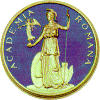 